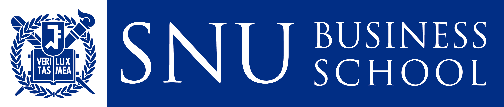 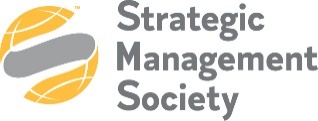 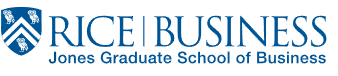 SMS PAPER DEVELOPMENT WORKSHOP IN SEOULJuly 1st, 2024, 9 am – 5pm@ SNU Business School, Seoul, S. KoreaThe Strategic Management Society (SMS) is collaborating with SNU Business School of Seoul National University and Jones Graduate School of Business of Rice University to offer a Paper Development Workshop (PDW) on July 1st, 2024. SMS is the leading professional association for strategic management scholars and practitioners. Participants of this PDW will receive a discount on SMS membership. More information on SMS is available at SMS | Strategic Management Society. The goal of the PDW is to provide scholars with developmental feedback on their current research projects in the broadly defined strategic management field. Authors will be paired with current SMS journal editors and associate editors for discussions on their papers in-person. The PDW is open to all scholars, but priority will be given to doctoral students and early career academics. While we hope that many of these papers will eventually be submitted to SMS journals, the primary purpose of the PDW is to help scholars to improve the quality of their papers by providing constructive feedback, and to bring new scholars into the strategic management field.Prospective participants in the 2024 SMS PDW in SEOUL are invited to submit their manuscripts at SMS Paper Development Workshop in Seoul – SMS (strategicmanagement.net) by April 30th, 2024. Each participant may submit only one manuscript to the PDW. The initial paper proposal should follow an extended abstract format (font 12 single space, maximum 4000 words including the abstract, tables/figures, and references). The cover page of the manuscript should include all authors’ names, e-mails, and affiliations. The paper submitted for consideration must not have been published elsewhere. Manuscripts will be selected based on the quality of the submissions and their fit with the SMS journals. Authors will be notified about the acceptance of their submissions by May 13th. Participants will need to confirm their participation by May 20th. Upon acceptance, participants may submit a revised manuscript by June 15th (font 12 single space, maximum 40 pages including the abstract, tables/figures, and references).PDW Co-organizers: Yan Anthea Zhang	Rice University, USA 	SMS President, former associate editor of Strategic Management Journal Sun Hyun Park: 	Seoul National University, South Korea	Associate Editor, Strategic Management JournalPDW PanelistsThe following editor/associate editors of SMS journals have confirmed to attend the PDW panelists: 
Markus Baer	Washington University in St. Louis, U.S.A.	Associate Editor, Strategic Entrepreneurship JournalGabriel R.G. Benito	BI Norwegian Business School, Norway 	Co-editor, Global Strategy JournalVibha Gaba 	INSEAD, Singapore/France	Co-editor, Strategic Management JournalYong Li	University of Nevada, Las Vegas, U.S.A.	Co-editor of Strategic Entrepreneurship Journal Stewart R. Miller	Durham University, UK 	Co-editor, Global Strategy JournalFrancisco Polidoro	University of Texas, Austin, U.S.A.Associate editor of Strategic Management JournalGrazia Santangelo	Copenhagen Business School, Denmark 	Co-editor, Global Strategy JournalEric Zhao	Oxford University, UK	Associate editor of Strategic Entrepreneurship Journal Minyuan Zhao	Washington University in St. Louis, U.S.A.	Associate editor of Strategic Management Journal PDW Key DatesApril 30th, 2024 – Deadline for paper submissions May 13th, 2024 – Notification of submission acceptanceMay 20th, 2024 – Confirmation of participationJune 15th, 2024 – Deadline for submitting updated manuscripts (if necessary)July 1st, 2024 – SMS PDW in Seoul at SNU Business School, Seoul, S. Korea